Bijlage 1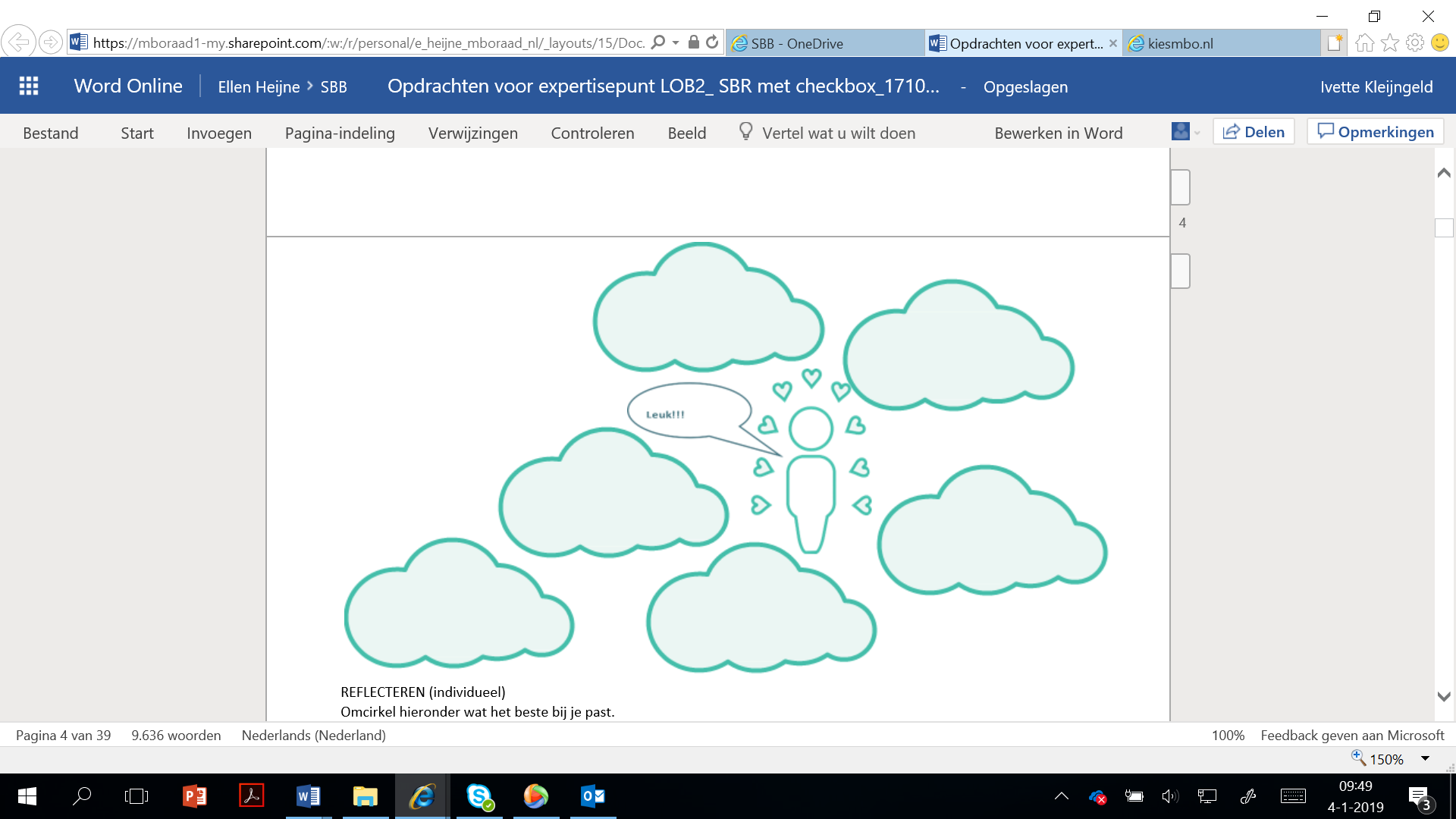 TitelDat vind ik leukDoelJongeren onderzoeken of hun ze hun talenten en motieven kunnen vertalen naar een beroep.VOORBEREIDINGVoorwerk door docentBenodigdheden: Uitgeprinte tekening met wolkjes voor de jongeren. Voer deze opdracht als voorbereiding ook een keer uit, zodat je als rolmodel kunt fungeren voor de jongeren. Wat vind jij als docent of mentor leuk?UITVOERINGUitleg door docent‘Het is belangrijk dat je weet wat je leuk of interessant vindt. Dingen die je interessant vindt, zijn meestal dingen die je al goed kunt of dingen waar je moeite voor wil doen om ze goed te kunnen. Omdat mensen die werken nogal wat uren in de week aan het werk zijn, is het verstandig om werk te zoeken dat je leuk en interessant vindt. Maar dan moet je dus wel weten wat je leuk vindt. En dat kan van alles zijn!’ErvarenZie jongerenopdracht.ReflecterenOpdracht 1 (individueel) Teken jezelf in het poppetje in de tekening. (bijlage 1)Denk na over wat je allemaal leuk vindt om te doen. Bijvoorbeeld je hobby, een sport, je bijbaan of een vak op school. Schrijf dit op in de wolkjes. Wat wil je ook graag doen in je baan later? Kies één ding uit de wolkjes en schrijf het hieronder op. Denk je dat er beroepen zijn waarin je dit kunt doen? Welke beroepen zijn dat dan?Opdracht 2 (individueel)Omcirkel wat het beste bij je past. (zie de jongerenopdracht)VastleggenWelke 3 omcirkelde dingen wil je graag in je werk later kunnen ervaren ?Nabespreken van de activiteitBespreek met de jongeren na waar ze achter zijn gekomen. Hebben ze nieuwe dingen ontdekt die ze nog niet van zichzelf wisten? Welke dingen zijn dat bijvoorbeeld? Welke dingen die ze graag doen willen ze ook terugzien in hun werk later?DIFFERENTIATIETips en trucsLeg uit waar jongeren aan kunnen denken, als ze bij de dingen die ze moeten omcirkelen, niet helemaal begrijpen wat bedoeld wordt. Bedenk concrete voorbeelden bij alle items.